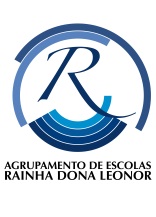 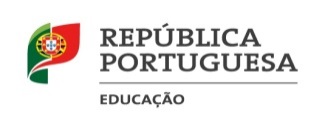                      Pedido de ReembolsoMáquinas de Calcular (10º Ano)Ano lectivo 2023/24Matemática A □     MACS □     Física e Química A □(Aluno) Nome: _________________________________________________________________NIF: _______________ Processo nº _______, turma _____ na Escola Secundária Rainha Dona Leonor(Encarregado de educação) Nome: ________________________________________________NIF: _________________; telefone: ___________________Residente em _________________________________________________________________Código Postal: ______-_________________Manifesta o interesse em beneficiar de auxílio económico, concedido pela Câmara Municipal de Lisboa, ao seu educando no ano lectivo de 2023/2024, através do reembolso no valor máximo de 100,00 euros referente a aquisição de máquina de calcular.Para tanto, informa que despendeu a quantia de _______ ( __________________________________________________________ euros), conforme fatura original, que anexa, passada em nome do Agrupamento de Escolas Rainha D. Leonor e com o número de contribuinte do estabelecimento de ensino (600078469).Lisboa,_______ de ______________ de 2024			O(a) Encarregado de Educação								_________________________Documentos a entregar:Formulário (devidamente preenchido)FaturaComprovativo de IBANData limite de entrega:31 de Maio de 2024Em alternativa, o presente documento e respectivos anexos poderão ser enviados para o seguinte e-mail: contabilidade@aerdl.euIBAN PT50